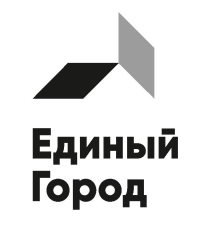 Уважаемые жители!многоквартирных домов по адресам:п.Шушары,Московское ш.,д.246,284,286,288п.Шушары,тер.Ленсоветовский,д.21,25г.Пушкин,ул.Гусарская,д.9,кор.1,4,5,6п.Динамо, Павловское ш.,д.7 и 7Ап.Динамо,ул.Пионерская,д.2А         В связи с переходом  на прямые договоры с ГУП«ТЭК СПБ»/ООО «ТЭС СПБ» по услугам «Горячее водоснабжение инд.», «Отопление», показания по расходу «Горячего водоснабжения инд.» необходимо передавать в ГУП «ТЭК СПБ»/ООО «ТЭС СПБ» для  начисления  услуги   «Горячее водоснабжение инд.»           В связи с переходом на прямые договоры с ГУП «Водоканал Санкт-Петербург» (АО ВЦКП «Жилищное хозяйство») по услугам «Холодное водоснабжение инд.», показания по расходу «Холодное водоснабжения инд.» и расходу «Горячее водоснабжение инд.» необходимо передавать в ГУП «Водоканал Санкт-Петербург» для начисления услуги «Холодное водоснабжение инд.» и «Водоотведение инд.»     В   связи  с  переходом  на  прямые  договоры  с АО «Петроэнергосбыт» по услугам электроснабжения, показания  по  расходу электроэнергии необходимо передавать в АО «Петроэнергосбыт».196624, г.Санкт- Петербург, п.Шушары, ул.Валдайская, д.1. стр.1, пом. 16-H тел.292-02-01